Publicado en Madrid el 04/04/2018 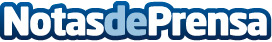 Los productos ‘top’ para esta primavera según Fresco en tu CasaCalabazas, alcachofas, espárragos o frutas, como fresas y frambuesas, entre los alimentos preferidos para los próximos meses, según datos ofrecidos por la compañía. En primavera es recomendable el consumo de alimentos frescos y equilibrados, que ayuden a combatir el calor
Datos de contacto:Marta GallegoActitud de Comunicación91 302 28 60Nota de prensa publicada en: https://www.notasdeprensa.es/los-productos-top-para-esta-primavera-segun Categorias: Nacional Nutrición Gastronomía http://www.notasdeprensa.es